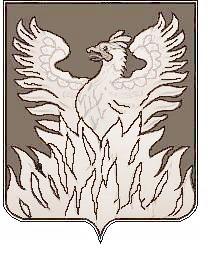 Администрациягородского поселения ВоскресенскВоскресенского муниципального районаМосковской областиРАСПОРЯЖЕНИЕот 20.02.2015 №36-рОб итогах проведения конкурса на замещение вакантных должностей муниципальной службыв администрации городского поселения Воскресенск	В соответствии с Федеральным законом от 02.03.2007 № 25-ФЗ "О муниципальной службе в Российской Федерации", Законом Московской области № 137/2007-ОЗ "О муниципальной службе в Московской области", Положением о порядке проведения конкурса на замещение вакантной должности муниципальной службы в городском поселении Воскресенск Воскресенского муниципального района Московской области, утвержденным решением Совета депутатов муниципального образования «Городское поселение Воскресенск» Воскресенского муниципального района Московской области от 24.04.2014 № 604/83 и на основании протоколов заседаний конкурсной комиссии от 13.02.2015 № 1 и от 19.02.2015 № 2:	1. Признать Ефремову Юлию Геннадьевну победителем конкурса на замещение вакантной должности муниципальной службы начальника сектора муниципального жилищного контроля отдела муниципального контроля управления муниципального контроля.	2. Признать Мищерякова Алексея Алексеевича победителем конкурса на замещение вакантной должности муниципальной службы главного специалиста сектора муниципального жилищного контроля отдела муниципального контроля управления муниципального контроля.3. Признать Целовальникову Наталию Евгеньевну победителем конкурса на замещение вакантной должности муниципальной службы главного специалиста отдела бухучета и отчетности финансово-экономического управления.4. Признать Бойко Марину Анатольевну победителем конкурса на замещение вакантной должности муниципальной службы главного специалиста отдела по работе молодежью, культуре и спорту управления информационно-аналитической и организационной работы.	5. Начальнику отдела муниципальной службы и кадров администрации городского поселения Воскресенск Зайцевой Н.Н. подготовить проекты трудовых договоров с вышеназванными победителями конкурса и проекты распоряжений о их назначении на вакантные должности муниципальной службы.	6. Начальнику отдела информационно-аналитической и организационной работы, взаимодействия с общественными организациями управления информационно-аналитической и организационной работы Москалевой Е.Е. обеспечить в установленном порядке опубликование настоящего распоряжения в газете «Наше слово» и размещение его на официальном сайте администрации городского поселения Воскресенск.Первый заместитель главы администрацииГородского поселения Воскресенск						М.Г. Кривоногов